PENGEMBANGAN MEDIA MAGIC BOX BERBASIS DEMONSTRASI PADA PEMBELAJARAN MATEMATIKA KPK DAN FPB DI KELAS IV SDABSTRAK FANY RAHMASARI181434085	Penelitian pengembangan ini dilatar belakangi oleh temuan peneliti pada saat melakukan observasi di kelas IV SD. Penelitian ini bertujuan untuk mengembangkan media Magic Box berbasis demonstrasi pada pembelajaran matematika KPK dan FPB serta mengukur kelayakan produk tersebut agar dapat digunakan sebagai media pembelajaran di kelas IV SD, penelitian ini dilaksanakan pada waktu semester 1 Penelitian ini menggunakan pendekatan penelitian dan pengembangan (research and development) R&D, model pengembangan yang digunakan dalam penelitian ini adalah model pengembangan ADDIE (analysis, design, development, implementation, evaluation). Pada penelitian ini peneliti membatasi hanya sampai pada tahap pengembangan saja. Uji coba media dilaksanakan di SDN  No. 106450 Cinta Air pada siswa kelas IV dengan jumlah siswa 18 orang siswa. Hasil penelitian berupa pengembangan media Magic Box berbasis demonstrasi pada pembelajaran matematika KPK dan FPB pada siswa kelas IV SDN No. 106450 Cinta Air. Terdapat tiga hasil dari penelitian tersebut yang pertama penilaian aspek materi sebesar 89 dikategorikan “sangat layak”,  penilaian aspek kelayakan media sebesar 93,3 memiliki kategori valid “sangat layak” dan penilaian ahli pembelajaran sebesar 90 berkategori “sangat layak”. Berdasarkan hasil tersebut dapat disimpulkan bahwa media pembelajaran Magic Box layak diaplikasikan dalam pembelajaran matematika pada materi KPK dan FPB  di kelas IV SD.Kata kunci : Pengembangan media, Demonstrasi, KPK dan FPB  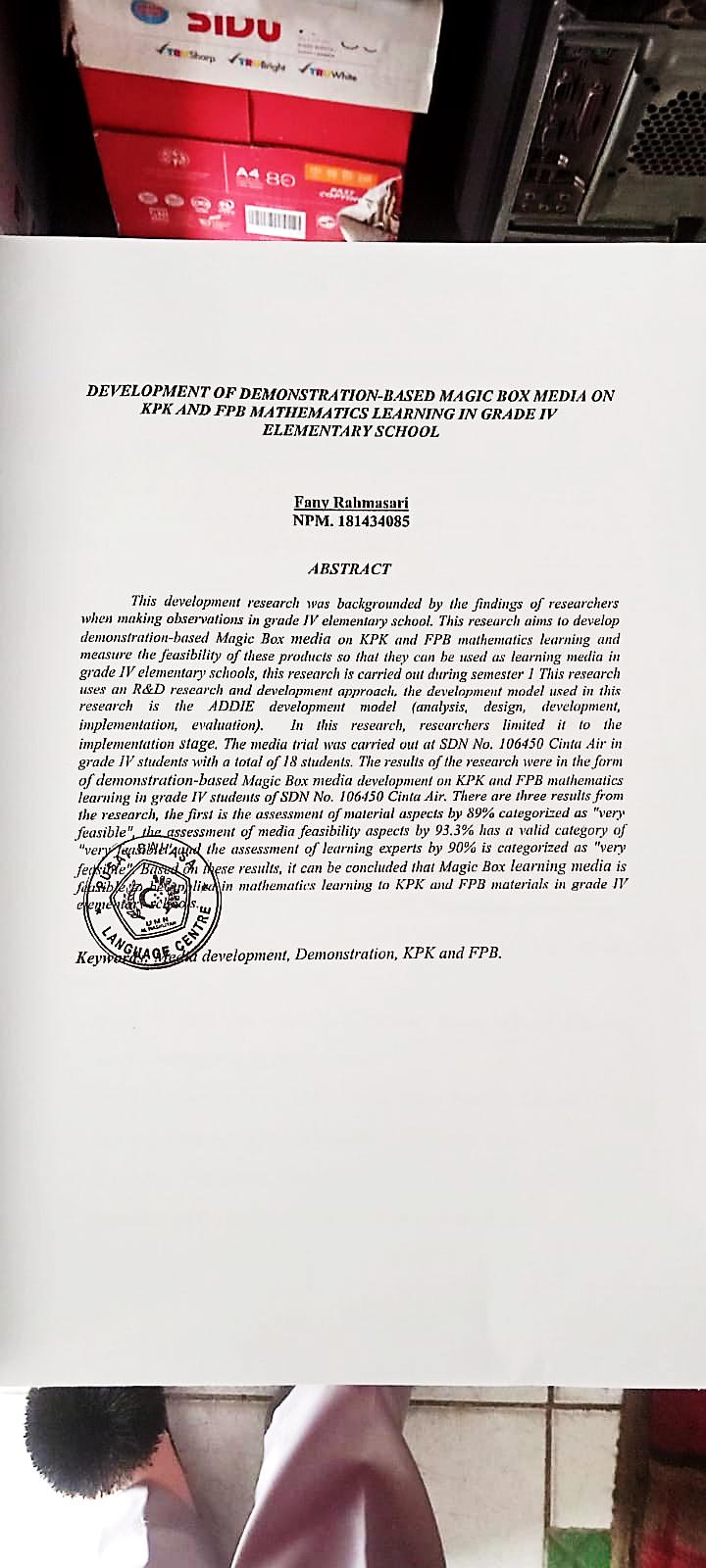 